7-2 Supply List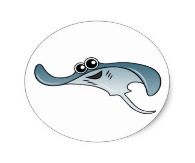 Language Arts5 subject notebook with pocketsGlue sticks or hand held staplerPersonal ScissorsMath5 subject notebook with pocketsAAA batteriesGlue sticks or hand held staplerPersonal scissorsScience5 subject notebook with pocketsGlue sticks or hand held staplerPersonal ScissorsSocial Studies 5 subject notebook with pocketsGlue sticks or hand held staplerPersonal ScissorsLarge index cardsFor Use in all classesLufkin (Assignment )AgendaFlashdrive optional-but highly recommendedHeadphones optional-but highly recommendedLooseleaf paper PencilsLead for mechanical pencilsColored pencilsHandheld pencil sharpenerGluesticks/tapemini-stapler/staplesBlue/Black/Red pensHighlightersNotecards both large and small size1 Box of Tissues*1 container of antibacterial wipes**These items are shared by all students throughout the year.For Use in all classesLufkin (Assignment )AgendaFlashdrive optional-but highly recommendedHeadphones optional-but highly recommendedLooseleaf paper PencilsLead for mechanical pencilsColored pencilsHandheld pencil sharpenerGluesticks/tapemini-stapler/staplesBlue/Black/Red pensHighlightersNotecards both large and small size1 Box of Tissues*1 container of antibacterial wipes**These items are shared by all students throughout the year.Wish List DonationsBand-aidsPencil cap erasersPaper towelsColorful post-its (all sizes)Inexpensive candy(not gum) to use as student rewardsAny extra supplies from the list you could donate to the team would be greatly appreciated.Wish List DonationsBand-aidsPencil cap erasersPaper towelsColorful post-its (all sizes)Inexpensive candy(not gum) to use as student rewardsAny extra supplies from the list you could donate to the team would be greatly appreciated.